บันทึกข้อความ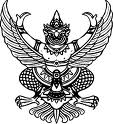 ส่วนราชการ  ........................................................................................................ โทร. .................................ที่  อว ............................/.................. 	วันที่   ......................................................................... เรื่อง   ข้าราชการพลเรือนในสถาบันอุดมศึกษา ขออนุมัติปรับวุฒิการศึกษา เพิ่มวุฒิการศึกษา และปรับอัตราเงินเดือนตามวุฒิการศึกษา ราย นาย/นาง/นางสาว/ว่าที่......................................................เรียน  อธิการบดีมหาวิทยาลัยเทคโนโลยีราชมงคลตะวันออก 		ต้นเรื่อง		ด้วยนาย/นาง/นางสาว/ว่าที่...................................... ข้าราชการฯ ตำแหน่ง........................ ปฏิบัติหน้าที่ ณ คณะ/สถาบัน/สำนัก/กอง.......................... ........................ สาขาวิชา....................................... เสนอแบบคำขอให้ข้าราชการพลเรือนในสถาบันอุดมศึกษาได้รับเงินเดือน และหรือปรับปรุงการกำหนดตำแหน่ง เลื่อนและแต่งตั้งให้ดำรงตำแหน่งในกรณีได้รับคุณวุฒิเพิ่มขึ้นหรือสูงขึ้น พร้อมหลักฐานการสำเร็จการศึกษาในระดับ.......................... คุณวุฒิ..................................... สาขาวิชา.................................................. จาก.................................... เมื่อวันที่........................ รายละเอียดดังเอกสารแนบข้อกฎหมาย		หนังสือกองบริหารงานบุคคล ที่ ศธ ๐๕๘๐.๑๐๔(๓)/๑๙๖๙ ลงวันที่ ๒๔ กรกฎาคม ๒๕๖๑ เรื่อง หลักเกณฑ์และวิธีการในการให้ข้าราชการพลเรือนในสถาบันอุดมศึกษาได้รับเงินเดือน และ/หรือปรับปรุงการกำหนดตำแหน่ง เลื่อนและแต่งตั้งให้ดำรงตำแหน่ง ในกรณีได้รับคุณวุฒิเพิ่มขึ้น (ปรับวุฒิ/เพิ่มวุฒิ)		ข้อเท็จจริง		นาย/นาง/นางสาว/ว่าที่..................................................... จัดทำคำขอตามแบบคำขอที่แนบท้ายหลักเกณฑ์และวิธีการในการให้ข้าราชการพลเรือนในสถาบันอุดมศึกษาได้รับเงินเดือนฯ โดยยื่นคำขอผ่านความเห็นของผู้บังคับบัญชาตามลำดับชั้น เป็นไปตามหลักเกณฑ์และวิธีการในการให้ข้าราชการพลเรือนในสถาบันอุดมศึกษาได้รับเงินเดือนฯ ดังนี้		1. ได้รับคุณวุฒิตามที่คณะกรรมการข้าราชการพลเรือนในสถาบันอุดมศึกษา (ก.พ.อ.) กำหนดว่าเป็นคุณสมบัติเฉพาะสำหรับตำแหน่งข้าราชการพลเรือนในสถาบันอุดมศึกษา		( ) ได้รับปริญญาโท หรือเทียบได้ไม่ต่ำกว่านี้ในสาขาวิชาที่มีการสอนในมหาวิทยาลัยฯ หรือ		( ) ได้รับปริญญาเอก หรือเทียบได้ไม่ต่ำกว่านี้ในสาขาวิชาที่มีการสอนในมหาวิทยาลัยฯ	2. ได้รับคุณวุฒิเพิ่มขึ้นไม่ก่อนวันที่ได้รับการบรรจุและแต่งตั้งให้ดำรงตำแหน่งข้าราชการฯ	3. ยื่นคำขอให้ได้รับเงินเดือน และ/หรือปรับปรุงการกำหนดตำแหน่ง เลื่อนและแต่งตั้งให้ดำรงตำแหน่ง ในกรณีได้รับคุณวุฒิเพิ่มขึ้น ( )ภายใน ๖๐ วัน หรือ ( )ล่าช้ากว่า ๖๐ วัน นับตั้งแต่วันที่สถานศึกษาให้หนังสือรับรองแสดงว่าสำเร็จการศึกษา	4. คุณวุฒินั้นผ่านการพิจารณาอนุมัติจากผู้มีอำนาจอย่างสมบูรณ์แล้ว๕. เป็นผู้ที่ได้รับอนุญาตให้ลาศึกษาตามระเบียบทางราชการ ซึ่งผ่านความเห็นชอบจากคณะ/สถาบัน/สำนัก/กอง............................................................. และมหาวิทยาลัยฯ (ตามเอกสารแนบ ๑)๖. การปรับวุฒิการศึกษา เพิ่มวุฒิการศึกษา และปรับอัตราเงินเดือนตามวุฒิการศึกษาดังกล่าว เป็นไปตามหลักเกณฑ์และวิธีการฯ ที่กำหนด อีกทั้งจะเป็นไปเพื่อประโยชน์ต่อคณะ/สถาบัน/สำนัก/กอง........................................................ และมหาวิทยาลัยฯ ดังนี้	๖.๑ ……………………………………………………………………………………………………………………….	๖.๒ ……………………………………………………………………………………………………………………….	๖.๓ ……………………………………………………………………………………………………………………….ข้อพิจารณาคณะ/สถาบัน/สำนัก/กอง.............................................................. ขอเสนอเพื่อโปรดพิจารณา๑. อนุมัติปรับวุฒิการศึกษา เพิ่มวุฒิการศึกษา และปรับอัตราเงินเดือนตามวุฒิการศึกษา ราย นาย/นาง/นางสาว/ว่าที่......................................................๒. มอบกองบริหารงานบุคคลดำเนินการในส่วนที่เกี่ยวข้องต่อไปข้อเสนอเห็นควรพิจารณาอนุมัติตามข้อ ๑ และมอบกองบริหารงานบุคคลตามข้อ ๒จึงเรียนมาเพื่อโปรดพิจารณา                                  	(...........................................................)                                                         คณบดี/ผู้อำนวยการ